REQUERIMENTO DE MATRÍCULA - ALUNO ESPECIAL  1º semestre	  2º semestre de      Preferencialmente Digitar ou preencher com letra de fôrma (não abreviar)Preferencialmente Digitar ou preencher com letra de fôrma (não abreviar)Preferencialmente Digitar ou preencher com letra de fôrma (não abreviar)Preferencialmente Digitar ou preencher com letra de fôrma (não abreviar)Preferencialmente Digitar ou preencher com letra de fôrma (não abreviar)Preferencialmente Digitar ou preencher com letra de fôrma (não abreviar)Preferencialmente Digitar ou preencher com letra de fôrma (não abreviar)Preferencialmente Digitar ou preencher com letra de fôrma (não abreviar)Preferencialmente Digitar ou preencher com letra de fôrma (não abreviar)Preferencialmente Digitar ou preencher com letra de fôrma (não abreviar)Preferencialmente Digitar ou preencher com letra de fôrma (não abreviar)Preferencialmente Digitar ou preencher com letra de fôrma (não abreviar)Preferencialmente Digitar ou preencher com letra de fôrma (não abreviar)Preferencialmente Digitar ou preencher com letra de fôrma (não abreviar)Preferencialmente Digitar ou preencher com letra de fôrma (não abreviar)Preferencialmente Digitar ou preencher com letra de fôrma (não abreviar)Preferencialmente Digitar ou preencher com letra de fôrma (não abreviar)Preferencialmente Digitar ou preencher com letra de fôrma (não abreviar)Preferencialmente Digitar ou preencher com letra de fôrma (não abreviar)Preferencialmente Digitar ou preencher com letra de fôrma (não abreviar)Preferencialmente Digitar ou preencher com letra de fôrma (não abreviar)Preferencialmente Digitar ou preencher com letra de fôrma (não abreviar)Nome:      Nome:      Nome:      Nome:      Nome:      Nome:      Nome:      Nome:      Nome:      Nome:      Nome:      Nome:      Nome:      Nome:      Nome:      Nome:      Nome:      Nome:      Nº USP (se houver):      Nº USP (se houver):      Nº USP (se houver):      Nº USP (se houver):      Nome social (se houver):      Nome social (se houver):      Nome social (se houver):      Nome social (se houver):      Nome social (se houver):      Nome social (se houver):      Nome social (se houver):      Nome social (se houver):      Nome social (se houver):      Nome social (se houver):      Nome social (se houver):      Nome social (se houver):      Nome social (se houver):      Nome social (se houver):      Nome social (se houver):      Nome social (se houver):      Nome social (se houver):      Nome social (se houver):      Nome social (se houver):      Nome social (se houver):      Nome social (se houver):      Nome social (se houver):      Sexo: Sexo: Sexo: Sexo: Sexo: Sexo: Sexo: Sexo: Sexo: Sexo: Sexo: Sexo: Sexo: Raça/Cor: Raça/Cor: Raça/Cor: Raça/Cor: Raça/Cor: Raça/Cor: Raça/Cor: Raça/Cor: Raça/Cor: Nome do Pai:      Nome do Pai:      Nome do Pai:      Nome do Pai:      Nome do Pai:      Nome do Pai:      Nome do Pai:      Nome do Pai:      Nome do Pai:      Nome do Pai:      Nome do Pai:      Nome do Pai:      Nome do Pai:      Nome do Pai:      Nome do Pai:      Nome do Pai:      Nome do Pai:      Nome do Pai:      Nome do Pai:      Nome do Pai:      Nome do Pai:      Nome do Pai:      Nome da Mãe:      Nome da Mãe:      Nome da Mãe:      Nome da Mãe:      Nome da Mãe:      Nome da Mãe:      Nome da Mãe:      Nome da Mãe:      Nome da Mãe:      Nome da Mãe:      Nome da Mãe:      Nome da Mãe:      Nome da Mãe:      Nome da Mãe:      Nome da Mãe:      Nome da Mãe:      Nome da Mãe:      Nome da Mãe:      Nome da Mãe:      Nome da Mãe:      Nome da Mãe:      Nome da Mãe:      Pessoa com deficiência: Pessoa com deficiência: Pessoa com deficiência: Pessoa com deficiência: Pessoa com deficiência: Pessoa com deficiência: Pessoa com deficiência: Especifique a deficiência (se houver):      Especifique a deficiência (se houver):      Especifique a deficiência (se houver):      Especifique a deficiência (se houver):      Especifique a deficiência (se houver):      Especifique a deficiência (se houver):      Especifique a deficiência (se houver):      Especifique a deficiência (se houver):      Especifique a deficiência (se houver):      Especifique a deficiência (se houver):      Especifique a deficiência (se houver):      Especifique a deficiência (se houver):      Especifique a deficiência (se houver):      Especifique a deficiência (se houver):      Especifique a deficiência (se houver):      Data de nascimento:      Data de nascimento:      Data de nascimento:      Data de nascimento:      Data de nascimento:      Data de nascimento:      Data de nascimento:      Data de nascimento:      Data de nascimento:      Data de nascimento:      Data de nascimento:      Data de nascimento:      Data de nascimento:      Data de nascimento:      Nacionalidade:      Nacionalidade:      Nacionalidade:      Nacionalidade:      Nacionalidade:      Nacionalidade:      Nacionalidade:      Nacionalidade:      Naturalidade - Cidade:      Naturalidade - Cidade:      Naturalidade - Cidade:      Naturalidade - Cidade:      Naturalidade - Cidade:      Naturalidade - Cidade:      Naturalidade - Cidade:      Naturalidade - Cidade:      Estado:      Estado:      Estado:      Estado:      Estado:      Estado:      Estado:      Estado:      Estado:      Estado:      País:      País:      País:      País:      Estado civil:      Estado civil:      Estado civil:      Estado civil:      Estado civil:      Estado civil:      Estado civil:      Estado civil:      Cônjuge:      Cônjuge:      Cônjuge:      Cônjuge:      Cônjuge:      Cônjuge:      Cônjuge:      Cônjuge:      Cônjuge:      Cônjuge:      Cônjuge:      Cônjuge:      Cônjuge:      Cônjuge:      Endereço - Logradouro:      Endereço - Logradouro:      Endereço - Logradouro:      Endereço - Logradouro:      Endereço - Logradouro:      Endereço - Logradouro:      Endereço - Logradouro:      Endereço - Logradouro:      Endereço - Logradouro:      Endereço - Logradouro:      Endereço - Logradouro:      Endereço - Logradouro:      Endereço - Logradouro:      Endereço - Logradouro:      Endereço - Logradouro:      Número:      Número:      Número:      Número:      Complemento:      Complemento:      Complemento:      Bairro:       Bairro:       Bairro:       Bairro:       Bairro:       Bairro:       Bairro:       Bairro:       Bairro:       Bairro:       Cidade:      Cidade:      Cidade:      Cidade:      Cidade:      Cidade:      Cidade:      Cidade:      Cidade:      Cidade:      Cidade:      Cidade:      Estado:      Estado:      Estado:      Estado:      Estado:      Estado:      Estado:      Estado:      Estado:      Estado:      Estado:      Estado:      Estado:      Estado:      Estado:      Estado:      Estado:      CEP:      CEP:      CEP:      CEP:      CEP:      Tel. res.:      Tel. res.:      Tel. cel.:      Tel. cel.:      Tel. cel.:      Tel. cel.:      Tel. cel.:      Tel. cel.:      Tel. cel.:      Tel. cel.:      Tel. cel.:      Tel. cel.:      E-mail:      E-mail:      E-mail:      E-mail:      E-mail:      E-mail:      E-mail:      E-mail:      E-mail:      E-mail:      R.G.:      R.G.:      R.G.:      R.G.:      Emissão:      Emissão:      Emissão:      Emissão:      Emissão:      Emissão:      Emissão:      Emissão:      Emissão:      Emissão:      Emissão:      Emissão:      Órgão expedidor/Estado:      Órgão expedidor/Estado:      Órgão expedidor/Estado:      Órgão expedidor/Estado:      Órgão expedidor/Estado:      Órgão expedidor/Estado:      R.N.E.:      Emissão:      Emissão:      Emissão:      Emissão:      Emissão:      Emissão:      Emissão:      Emissão:      Emissão:      Emissão:      Órgão expedidor/Estado:      Órgão expedidor/Estado:      Órgão expedidor/Estado:      Órgão expedidor/Estado:      Órgão expedidor/Estado:      Órgão expedidor/Estado:      Órgão expedidor/Estado:      Órgão expedidor/Estado:      Órgão expedidor/Estado:      Órgão expedidor/Estado:      Validade:      C.P.F.:      C.P.F.:      C.P.F.:      Passaporte:      Passaporte:      Passaporte:      Passaporte:      Passaporte:      Passaporte:      Passaporte:      Passaporte:      Passaporte:      Passaporte:      Emissão:      Emissão:      Emissão:      Emissão:      Emissão:      Emissão:      Emissão:      Validade:      Validade:      Título de Eleitor:      Título de Eleitor:      Título de Eleitor:      Título de Eleitor:      Título de Eleitor:      Zona:      Zona:      Zona:      Zona:      Seção:      Seção:      Seção:      Seção:      Seção:      Seção:      Seção:      Município/Estado:      Município/Estado:      Município/Estado:      Município/Estado:      Município/Estado:      Município/Estado:      Matriculado em PPG:  Matriculado em PPG:  Matriculado em PPG:  Matriculado em PPG:  Matriculado em PPG:  Matriculado em PPG:  Programa:      Programa:      Programa:      Programa:      Programa:      Programa:      Programa:      Programa:      Programa:      Programa:      Programa:      Programa:      Programa:      Programa:      Instituição:      Instituição:      Sigla do ProgramaRelação das Disciplinas a serem cursadasRelação das Disciplinas a serem cursadasAssinatura do Ministrante Responsável - AutorizaçãoSigla do ProgramaSiglaNomeAssinatura do Ministrante Responsável - AutorizaçãoSão Paulo,       de       de      .Assinatura do AlunoPara a efetivação da matrícula é imprescindível o pagamento da taxa de matrícula para aluno especial, conforme instruções da Informação SPG nº 301/2017, disponível no site da EEUSP.A taxa de matrícula é de R$ 214,00, por disciplina, e deve ser paga com tempo hábil para comprovar o pagamento no momento da matrícula, a qual deverá ser realizada até o dia útil anterior ao início da disciplina.IMPORTANTE: Deve ser emitido um boleto diferente para cada disciplina para a qual o aluno solicitou matrícula.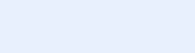 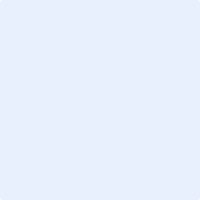 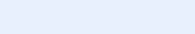 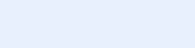 